         Bu dosya Oracle Raporlar tarafından yaratıldı. Lütfen bu dokümanı Sayfa Yerleşimi modunda görüntüleyin.T.C. SAĞLIK BAKANLIĞIMANİSA AKHİSAR MUSTAFA KİRAZOĞLU DEVLET HASTANESİ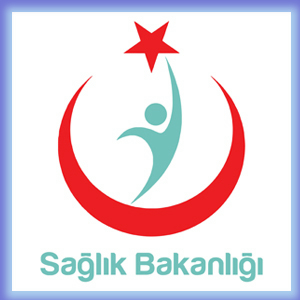 HASTANE DOĞUMLARINI DEĞERLENDİRME FORMU01/06/2021Tarih Aralığı30/06/2021FORMU DOLDURANFORMU ONAYLAYANADI SOYADITARİHİMZAADI SOYADITARİHİMZABir Kez Geçirilmiş sezeryanİki ve Üzeri Geçirilmiş sezeryanÇoğul gebelikMakat GelişTransver gelişSefalo-pelvik uyumsuzlukİlerlemeyen eylemİri bebekGebelik+HipertansiyonPreeklampsiEklampsiFetal distresPl.PreviaPl.DekolmanıKordon sarkmasıMükerrer Sezaryen00030360000700029TOPLAM 51Kadın-Doğum Uzmanı SayısıDOĞUM ŞEKLİToplam Doğum SayısıNormal Doğum SayısıSezeryan Doğum SayısıSezeryan DışındakiMüdahaleli Doğum SayısıSezeryan NedenleriSayıSezeryan NedenleriSayıSezeryan NedenleriSayı9535480 Primer Sezeyan Sayısı Mükerrer Sezeyan Sayısı1929 Çoğul Doğum Sayısı930T.C.T.C.T.C.YABANCIYABANCIYABANCI0000000000000003T.C.YabancıT.C.YabancıT.C.Yabancı03T.C.YabancıT.C.Yabancı01